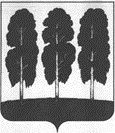 АДМИНИСТРАЦИЯ БЕРЕЗОВСКОГО РАЙОНАХАНТЫ-МАНСИЙСКОГО АВТОНОМНОГО ОКРУГА – ЮГРЫПОСТАНОВЛЕНИЕот  01.02.2024 				                  	                                                    № 85пгт. БерезовоО признании утратившими силу некоторых муниципальных правовых актов администрации Березовского района	В целях приведения муниципальных правовых актов администрации Березовского района в соответствие с действующим законодательством:   1. Признать утратившими силу постановления администрации Березовского района:           -    от 28.12.2021 № 1583 «О муниципальной программе «Благоустройство территории городского поселения Березово»; - от 10.10.2022 № 1345 «О внесении изменений в постановление администрации Березовского района от 28.12.2021 № 1583 «О муниципальной программе «Благоустройство территории городского поселения Березово»;- от 14.02.2023 № 86 «О внесении изменений в постановление администрации Березовского района от 28.12.2021 № 1583 «О муниципальной программе «Благоустройство территории городского поселения Березово»;- от 29.08.2023 № 648 «О внесении изменений в постановление администрации Березовского района от 28.12.2021 № 1583 «О муниципальной программе «Благоустройство территории городского поселения Березово»;- от 29.12.2023 № 1040 «О внесении изменений в постановление администрации Березовского района от 28.12.2021 № 1583 «О муниципальной программе «Благоустройство территории городского поселения Березово».   2. Опубликовать настоящее постановление в газете «Жизнь Югры» и разместить на официальном веб-сайте органов местного самоуправления Березовского района и городского поселения Березово.        3. Настоящее постановление вступает в силу после его официального опубликования и распространяется на правоотношения, возникшие с 04.01.2024.И.о. главы района                                                                                     Г.Г. Кудряшов     